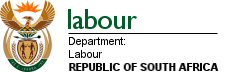 APPLICATION FOR EMPLOYMENT EQUITY REPORT              Section A: Applicant details:                 Section B: Reason for this request:                 Section C: Report requested:*(Please consult the EE Public Register available on the departmental website to obtain the EE Reference no.)Name and Surname:ID Number:Organisation/InstitutionAddress:Town / City:Postal CodeTelephone No.:Fax No:E-mail Address:Date of application:Name of Employer :*EE Reference No. : Indicate the year(s) of the report(s) requested: